INDICAÇÃO Nº 3022/2018Indica ao Poder Executivo Municipal, que efetue serviços de extração de troncos e replantio de mudas na Praça Rotary, localizada no Jardim Panambi.Excelentíssimo Senhor Prefeito Municipal, Nos termos do Art. 108 do Regimento Interno desta Casa de Leis, dirijo-me a Vossa Excelência para sugerir que, por intermédio do Setor competente, seja efetuado serviços de extração de troncos e replantio de mudas na Praça Rotary, localizada entre as Ruas dos Cravos, Violetas e Girassóis, no Jardim Panambi.Justificativa:Os troncos ali existentes estão secos e podres, já foi alvo de várias indicações efetuadas por este vereador, ocorre que, até o momento nada foi feito e a situação gera insegurança, pois podem cair a qualquer momento, moradores pedem ainda o replantio de mudas na Praça.Plenário “Dr. Tancredo Neves”, em 03 de maio de 2.018.Gustavo Bagnoli-vereador-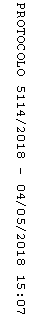 